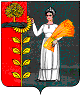 РОССИЙСКАЯ ФЕДЕРАЦИЯ СОВЕТ ДЕПУТАТОВ СЕЛЬСКОГО ПОСЕЛЕНИЯМАЗЕЙСКИЙ СЕЛЬСОВЕТДобринского муниципального района Липецкой области34 - сессия депутатов шестого созываР Е Ш Е Н И Еот   «24»  октября 2023г                                                                             №  116 -рсО внесении изменений в бюджет сельского поселения Мазейский сельсовет Добринского муниципального района Липецкой области Российской Федерации   на 2023 год и на плановый период 2024 и 2025 годовРассмотрев представленный администрацией сельского поселения Мазейский сельсовет проект решения «О внесении изменений в бюджет сельского поселения Мазейский сельсовет Добринского муниципального района Липецкой области Российской Федерации на 2023 год  и на плановый период 2024 и 2025 годов»(утвержденный решением Совета депутатов от 23.12.2022г.№90-рс), руководствуясь Положением «О бюджетном процессе сельского поселения Мазейский сельсовет» от 20.04.2020г. № 197-рс, ст. 26 Устава сельского поселения, учитывая решение постоянных комиссий Совета депутатов сельского поселения Мазейский сельсовет),     Совет депутатов сельского поселения Мазейский сельсоветРЕШИЛ:     1.Принять изменения в бюджет сельского поселения Мазейский сельсовет Добринского муниципального района Липецкой области Российской Федерации на 2023 год и на плановый период 2024 и 2025 годов(прилагаются)     2.Направить указанный нормативно-правовой акт главе сельского поселения для подписания и официального обнародования.     3.Настоящее решение вступает в силу со дня его официального обнародования.Председатель Совета депутатов   сельского поселения  Мазейский сельсовет                                                              А.Н. НикитинПриняты	 Решением Совета депутатов сельского поселения Мазейский сельсоветДобринского муниципального районаЛипецкой области Российской Федерации № 116-рс от   24.10.2023 г.Изменения в бюджетсельского поселения Мазейский сельсовет Добринского муниципального района Липецкой области Российской Федерации на 2023 год и на плановый период 2024 и 2025 годов  Внести в бюджет сельского поселения Мазейский сельсовет Добринского муниципального района Липецкой области Российской Федерации на 2023 год  и на плановый период 2024 и 2025 годов» (принятый решением Совета депутатов сельского поселения  № 90-рс от 23.12.2022 года, в редакции решения Совета депутатов №100-рс от 07.04.2023 года, в редакции решения Совета депутатов №114-рс от 07.09.2023 года, в редакции решения Совета депутатов №115-рс от 02.10.2023 года), следующие изменения:В  статью 1- в пункте 1 п.п.1 в общем объеме доходов бюджета сельского поселения цифры «8 608 296,76» заменить на цифры «8 744 198,76»,  цифры « 6 808 096,76» заменить на цифры «6 843 998,76»;    - в пункте 1 п.п. 2 в общем объеме расходов бюджета сельского поселения цифры                    ««8 608 296,76» заменить на цифры «8 744 198,76»;   2.  В статью 2.    - в пункте 2. объем безвозмездных поступлений в доходы бюджета сельского поселения на 2023 год цифры « 6 808 096,76» заменить на цифры «6 843 998,76»;              - в пункте 3. объем межбюджетных трансфертов, предусмотренных к получению из областного бюджета на 2023 год цифры « 3 730 950,62» заменить на цифры «3 766 852,62»Приложения:№1, №2, №4, №5, №6, №7,  изложить в новой редакции к настоящему решению (прилагаются).Настоящие изменения вступают в силу со дня его официального обнародования.    Глава сельского поселения Мазейский сельсовет                                                                       Н.И.ТимиревПриложение № 1
                                                         к бюджету сельского поселения                                                          Мазейский сельсовет Добринского                                   муниципального района Липецкой                                                     области Российской Федерации   на  2023 год  и  на плановый период 2024 и 2025 годовОбъем плановых назначений    бюджета сельского поселения по видам доходов на 2023 год и на плановый период 2024 и 2025 годовруб.Приложение № 2	к бюджету сельского поселения                                                                                                    Мазейский сельсовет Добринского                                                                                         муниципального района Липецкой                                                                                            области Российской Федерации   на                                                                                     2023 год и на плановый период 2024 и 2025 годовОбъем межбюджетных трансфертов, предусмотренных к получениюиз областного бюджета на 2023 год и на плановый период 2024 и 2025 годов                                                                                                                      руб.Приложение №4	                                                                                      к бюджету сельского поселения                                                                                                           Мазейский сельсовет Добринского                                                                                                  муниципального района Липецкой                                                                                                   области Российской Федерации   на                                                                                   2023 год и на плановый период 2024 и 2025 годовРаспределение бюджетных ассигнований сельского поселенияпо разделам и подразделам классификации расходов бюджетов Российской  Федерации на 2023 год и  на плановый период 2024 и 2025 годов	руб.Приложение №5                                                                                                   к бюджету сельского поселения                                                                                                     Мазейский сельсовет Добринского                                                                              муниципального района Липецкой                                                                                            области Российской Федерации   на                                                                                    2023 год и на плановый период 2024 и 2025 годовВЕДОМСТВЕННАЯ   СТРУКТУРАрасходов бюджета сельского поселения на 2023 год и на плановый период 2024 и 2025годов						                                                                                руб.Приложение №6                                                                                                   к бюджету сельского поселения                                                                                                    Мазейский сельсовет Добринского                                                                                         муниципального района Липецкой                                                                                            области Российской Федерации   на                                                                                    2023 год и на плановый период 2024 и 2025 годовРаспределение расходов бюджета сельского поселения по разделам, подразделам,целевым статьям (муниципальным программам и непрограммным направлениям деятельности), группам видов расходов классификации расходовбюджетов Российской Федерации   на 2023 год и на плановый период 2024 и 2025 годов			                                                                                                                            руб.Приложение № 7                                                                                                   к бюджету сельского поселения                                                                                                    Мазейский сельсовет Добринского                                                                                         муниципального района Липецкой                                                                                            области Российской Федерации   на                                                                                   2023 год и на плановый период 2024 и 2025 годовКод бюджетной классификацииНаименование показателей                          2023 год                         2024 год                       2025 годНалоговые доходы1 535 200,001 575 900,001 617 700,00000101 02000 00 0000 110Налог на доходы с физических лиц300 000,00321 000,00340 500,00000105 01000 00 0000 110Налог, взимаемый в связи с применением упрощенной системы налогообложения400 000,00410 000,00420 000,00000105 03000 00 0000 110Единый сельскохозяйственный налог94 500,0099 000,00105 000,00000106 01000 00 0000 110Налог на имущество с физических лиц21 700,0021 900,0022 200,00000106 06000 00 0000 110Земельный налог719 000,00724 000,00730 000,00Неналоговые доходы365 000,00000114 02053 10 0000 410Доходы от реализации иного имущества, находящегося в собственности сельских поселений (за исключением имущества муниципальных бюджетных и автономных учреждений, а также имущества муниципальных унитарных предприятий, в том числе казенных), в части реализации основных средств по указанному имуществу365 000,000001 00 00000 00 0000 000Итого собственных доходов1 900 200,001 575 900,001 617 700,000002 00 00000 00 0000 000Безвозмездные поступления6 843 998,762 748 565,742 777 562,16ВСЕГО ДОХОДОВ8 744 198,764 324 465,744 395 262,16Наименование2023 год2024 год2025 годДотации бюджетам сельских поселений на поддержку  мер  по  обеспечению  сбалансированности   бюджетов  891 425,000,000,00Дотации бюджетам сельских поселений на выравнивание бюджетной обеспеченности из бюджета субъекта Российской Федерации2 753 814,002 622 049,002 646 528,00Субвенции бюджетам сельских поселений на осуществление первичного воинского учета органами местного самоуправления поселений, муниципальных и городских округов111 300,00116 200,00 120 700,00Субсидии на реализацию мероприятий по совершенствованию муниципального управления10 313,6210316,7410334,16ВСЕГО3 766 852,622 748 565,742 777 562,16НаименованиеРазделПодраздел2023 год2024 год2025 годВсего8 744 198,764 324 465,744 395 262,16Общегосударственные вопросы013 625 608,622 749 449,742 743 467,16Функционирование высшего должностного лица субъекта Российской Федерации и муниципального образования01021 028 329,00886 970,00886 970,00Функционирование Правительства Российской Федерации, высших исполнительных органов государственной власти субъектов Российской Федерации, местных администраций 01042 332 583,001 702 402,001 702 402,00Обеспечение деятельности финансовых, налоговых и таможенных органов и органов финансового(финансово-бюджетного) надзора0106131 125,00129 025,00129 025,00Другие общегосударственные вопросы0113133 571,6231 052,7425 070,16Национальная оборона02111 300,00116 200,00120 700,00Мобилизационная и вневойсковая подготовка0203111 300,00116 200,00120 700,00Национальная экономика04565 392,000,000,00Дорожное хозяйство (дорожные фонды)0409565 392,000,000,00Жилищно-коммунальное хозяйство05570 336,000,000,00Благоустройство0503570 336,000,000,00Культура, кинематография083 871 562,141 309 180,001 309 180,00Культура 08013 871 562,141 309 180,001 309 180,00Условно утвержденные расходы0,00149 636,00221 915,00Условно утвержденные расходы0,00149 636,00221 915,00НаименованиеГлавныйраспорядительРазделПодразделЦелевая статьяВид расходов2023 год2024 год2025 годАдминистрация сельского поселения Мазейский сельсовет Добринского муниципального района Липецкой области Российской Федерации, всего9098 744 198,764 324 465,744 395 262,16Общегосударственные вопросы909013 625 608,622 749 449,742 743 467,16Функционирование высшего должностного лица субъекта Российской Федерации и муниципального образования90901021 028 329,00886 970,00886 970,00Непрограммные расходы бюджета сельского поселения909010299 0 00 000001 028 329,00886 970,00886 970,00Обеспечение деятельности органов местного самоуправления сельского поселения 909010299 1 00 000001 028 329,00886 970,00886 970,00Обеспечение деятельности главы местной администрации (исполнительно-распорядительного органа муниципального образования) 909010299 1 00 000501 028 329,00886 970,00886 970,00Расходы на выплаты персоналу в целях обеспечения выполнения функций государственными (муниципальными) органами, казенными учреждениями, органами управления государственными внебюджетными фондами909010299 1 00 000501001 028 329,00886 970,00886 970,00Функционирование Правительства Российской Федерации, высших исполнительных органов государственной власти субъектов Российской Федерации, местных администраций 90901042 332 583,001702 402,001702 402,00Непрограммные расходы бюджета сельского поселения909010499 0 00 000002 332 583,001702 402,001702 402,00Иные непрограммные мероприятия 909010499 9 00 000002 332 583,001702 402,001702 402,00Расходы на выплаты по оплате труда работников органов местного самоуправления 909010499 9 00 001101 825 691,001 660 024,001 660 024,00Расходы на выплаты персоналу в целях обеспечения выполнения функций государственными (муниципальными) органами, казенными учреждениями, органами управления государственными внебюджетными фондами909010499 9 00 001101001 825 691,001 660 024,001 660 024,00Расходы на обеспечение функций органов местного самоуправления (за исключением расходов на выплаты по оплате труда работников указанных органов)909010499 9 00 00120506 892,0042 378,0042 378,00Закупка товаров, работ и услуг для обеспечения государственных (муниципальных) нужд909010499 9 00 00120200479 036,000,000,00Иные бюджетные ассигнования909010499 9 00 0012080027 856,0042 378,0042 378,00Обеспечение деятельности финансовых, налоговых и таможенных органов и органов финансового (финансово-бюджетного) надзора9090106131 125,00129 025,00129 025,00Непрограммные расходы бюджета сельского поселения909010699 0 00 00000131 125,00129 025,00129 025,00Иные непрограммные мероприятия909010699 9 00 00000131 125,00129 025,00129 025,00Межбюджетные трансферты бюджету муниципального района из бюджета сельского поселения на осуществление части полномочий по решению вопросов местного значения в соответствии с заключенным соглашением 909010699 9 00 00130131 125,00129 025,00129 025,00Межбюджетные трансферты909010699 9 00 00130500131 125,00129 025,00129 025,00Другие общегосударственные вопросы9090113133 571,6231 052,7425 070,16Муниципальная программа сельского поселения «Устойчивое развитие территории сельского поселения Мазейский сельсовет на 2019-2025 годы»909011301 0 00 00000129 571,6227 052,7421 070,16Подпрограмма «Обеспечение реализации муниципальной политики на территории сельского поселения Мазейский  сельсовет»909011301 4 00 00000129 571,6227 052,7421 070,16Основное мероприятие «Приобретение программного обеспечения,  услуг по сопровождению сетевого программного обеспечения в сельском поселении»909011301 4 02 0000016 500,6216 500,7416 500,16Приобретение программного обеспечения по электронному ведению похозяйственного учета 909011301 4 02 S679016 500,6216 500,7416 500,16Закупка товаров, работ и услуг для обеспечения государственных (муниципальных) нужд909011301 4 02 S679020016 500,6216 500,7416 500,16Основное мероприятие «Ежегодные членские взносы в Ассоциацию»909011301 4 03 000004 736,004 736,004 570,00Расходы на оплату членских взносов909011301 4 03 200804 736,004 736,004 570,00Иные бюджетные ассигнования909011301 4 03 200808004 736,004 736,004 570,00Основное мероприятие «Разработка документации и экологическое сопровождение по охране окружающей природной среды»9090113014 04 000005 813,005 816,000,00Расходы по разработке документации и экологическому сопровождению по охране окружающей природной среды909011301 4 04 202805 813,005 816,000,00Закупка товаров, работ и услуг для обеспечения государственных (муниципальных) нужд909011301 4 04 202802005 813,005 816,000,00Основное мероприятие «Прочие мероприятия сельского поселения Мазейский сельсовет»909011301 4 05 00000102 522,000,000,00Реализация направления расходов основного мероприятия «Прочие мероприятия сельского поселения Мазейский сельсовет»909011301 4 05 99999102 522,000,000,00Закупка товаров, работ и услуг для обеспечения государственных (муниципальных) нужд909011301 4 05 99999200102 522,000,000,00Непрограммные расходы бюджета сельского поселения909011399 0 00 000004 000,004 000,004 000,00Иные непрограммные мероприятия909011399 9 00 000004 000,004 000,004000,00Межбюджетные трансферты бюджету муниципального района на осуществление полномочий в части закупок товаров, работ, услуг конкурентными способами определения поставщиков (подрядчиков, исполнителей) в соответствии с заключенным соглашением 909011399 9 00 071004 000,004 000,004 000,00Межбюджетные трансферты909011399 9 00 071005004 000,004 000,004 000,00Национальная оборона90902111 300,00116 200,00120 700,00Мобилизационная  и вневойсковая подготовка9090203111 300,00116 200,00120 700,00Непрограммные расходы бюджета сельского поселения909020399 0 00 00000111 300,00116 200,00120 700,00Иные непрограммные мероприятия 909020399 9 00 00000111 300,00116 200,00120 700,00Осуществление первичного воинского учета на территориях, где отсутствуют военные комиссариаты909020399 9 00 51180111 300,00116 200,00120 700,00Расходы на выплаты персоналу в целях обеспечения выполнения функций государственными (муниципальными) органами, казенными учреждениями, органами управления государственными внебюджетными фондами909020399 9 00 51180100103 200,00108 000,00112 800,00Закупка товаров, работ и услуг для  обеспечения государственных (муниципальных) нужд909020399 9 00 511802008 100,008 200,007 900,00Национальная экономика90904565 392,000,000,00Дорожное хозяйство (дорожные фонды)9090409565 392,000,000,00Муниципальная программа сельского поселения «Устойчивое развитие территории сельского поселения Мазейский сельсовет на 2019-2025 годы»9090409010 00 00000565 392,000,000,00Подпрограмма «Обеспечение населения качественной, развитой инфраструктурой и повышение уровня благоустройства территории сельского поселения Мазейский  сельсовет»9090409011 00 00000565 392,000,000,00Основное мероприятие «Содержание  инженерной инфраструктуры сельского поселения Мазейский сельсовет»909040901 1 01 00000565 392,000,000,00Расходы на содержание дорог909040901 1 01 41100565 392,000,000,00Закупка товаров, работ и услуг для  обеспечения государственных (муниципальных) нужд909040901 1 01 41100200565 392,000,000,00Жилищно-коммунальное хозяйство90905570 336,000,000,00Благоустройство9090503570 336,000,000,00Муниципальная программа сельского поселения «Устойчивое развитие территории сельского поселения Мазейский сельсовет на 2019-2025 годы»909050301 0 00 00000510 336,000,000,00Подпрограмма «Обеспечение населения качественной, развитой инфраструктурой и повышение уровня благоустройства территории сельского поселения Мазейский  сельсовет»909050301 1 00 00000510 336,000,000,00Основное мероприятие «Текущие расходы на содержание и поддержание в рабочем состоянии систем уличного освещения сельского поселения»909050301 1 02 00000485 566,000,000,00Расходы на уличное освещение 909050301 1 02 20010485 566,000,000,00Закупка товаров, работ и услуг для обеспечения государственных (муниципальных) нужд909050301 1 02 20010200485 566,000,000,00Основное мероприятие «Прочие мероприятия по благоустройств сельского поселения»909050301 1 05 0000024 770,00Реализация направления расходов основного мероприятия «Прочие мероприятия по благоустройству сельского поселения»909050301 1 05 9999924 770,00Закупка товаров, работ и услуг для обеспечения государственных (муниципальных) нужд909050301 0 05 9999920024 770,00Непрограммные расходы бюджета сельского поселения909050399 0 00 0000060 000,00Резервные фонды909050399 2 00 0000060 000,00Резервный фонд администрации Добринского муниципального района 909050399 2 00 0500060 000,00Закупка товаров, работ и услуг для обеспечения государственных (муниципальных) нужд909050399 2 00 0500020060 000,00Культура, кинематография 909083 871 562,141 309 180,001 309 180,00Культура 90908013 871 562,141 309 180,001 309 180,00Муниципальная программа сельского поселения «Устойчивое развитие терри-тории сельского поселения Мазейский сельсовет на 2019-2025 годы»909080101 0 00 000001 419 808,001 309 180,001 309 180,00Подпрограмма «Развитие социальной сферы на территории сельского поселения Мазейский сельсовет»909080101 2 00 000001 419 808,001 309 180,001 309 180,00Основное мероприятие «Создание условий и проведение мероприятий, направленных на развитие культуры сельского поселения»909080101 2 02 000001 419 808,001 309 180,001 309 180,00Межбюджетные трансферты бюджету муниципального района на осуществление полномочий в части создания условий для организации досуга и обеспечения жителей поселений услугами организаций культуры в соответствии с заключенным соглашением909080101 2 02 091001 419 808,001 309 180,001 309 180,00Межбюджетные трансферты909080101 2 02 091005001 419 808,001 309 180,001 309 180,00Непрограммные расходы бюджета сельского поселения909080199 0 00 000002 451 754,14Резервные фонды909080199 2 00 000002 451 754,14Резервный фонд администрации Добринского муниципального района 909080199 2 00 050002 451754,14Закупка товаров, работ и услуг для обеспечения государственных (муниципальных) нужд909080199 2 00 050002002 451 754,14Условно утвержденные расходы0,00149 636,00221 915,00Условно утвержденные расходы0,00149 636,00221 915,00Непрограммные расходы бюджета сельского поселения0,00149 636,00221 915,00Иные непрограммные мероприятия 0,00149 636,00221 915,00Условно утвержденные расходы0,00149 636,00221 915,00Иные бюджетные ассигнования0,00149 636,00221 915,00НаименованиеРазделПодразделЦелевая статьяВид расходов2023 год2024 год2025 годАдминистрация сельского поселения Мазейский сельсовет Добринского муниципального района Липецкой области Российской Федерации, всего8 744 198,764 324 465,744 395 262,16Общегосударственные вопросы013 625 608,622 749 449,742 743 467,16Функционирование высшего должностного лица субъекта Российской Федерации и муниципального образования01021 028 329,00886 970,00886 970,00Непрограммные расходы бюджета сельского поселения010299 0 00 000001 028 329,00886 970,00886 970,00Обеспечение деятельности органов местного самоуправления сельского поселения 010299 1 00 000001 028 329,00886 970,00886 970,00Обеспечение деятельности главы местной администрации (исполнительно-распорядительного органа муниципального образования) 010299 1 00 000501 028 329,00886 970,00886 970,00Расходы на выплаты персоналу в целях обеспечения выполнения функций государственными (муниципальными) органами, казенными учреждениями, органами управления государственными внебюджетными фондами010299 1 00 000501001 028 329,00886 970,00886 970,00Функционирование Правительства Российской Федерации, высших исполнительных органов государственной власти субъектов Российской Федерации, местных администраций 01042 332 583,001702 402,001702 402,00Непрограммные расходы бюджета сельского поселения010499 0 00 000002 332 583,001702 402,001702 402,00Иные непрограммные мероприятия 010499 9 00 000002 332 583,001702 402,001702 402,00Расходы на выплаты по оплате труда работников органов местного самоуправления 010499 9 00 001101 825 691,001 660 024,001 660 024,00Расходы на выплаты персоналу в целях обеспечения выполнения функций государственными (муниципальными) органами, казенными учреждениями, органами управления государственными внебюджетными фондами010499 9 00 001101001 825 691,001 660 024,001 660 024,00Расходы на обеспечение функций органов местного самоуправления (за исключением расходов на выплаты по оплате труда работников указанных органов)010499 9 00 00120506 892,0042 378,0042 378,00Закупка товаров, работ и услуг для обеспечения государственных (муниципальных) нужд010499 9 00 00120200479 036,000,000,00Иные бюджетные ассигнования010499 9 00 0012080027 856,0042 378,0042 378,00Обеспечение деятельности финансовых, налоговых и таможенных органов и органов финансового (финансово-бюджетного) надзора0106131 125,00129 025,00129 025,00Непрограммные расходы бюджета сельского поселения010699 0 00 00000131 125,00129 025,00129 025,00Иные непрограммные мероприятия010699 9 00 00000131 125,00129 025,00129 025,00Межбюджетные трансферты бюджету муниципального района из бюджета сельского поселения на осуществление части полномочий по решению вопросов местного значения в соответствии с заключенным соглашением 010699 9 00 00130131 125,00129 025,00129 025,00Межбюджетные трансферты010699 9 00 00130500131 125,00129 025,00129 025,00Другие общегосударственные вопросы0113133 571,6231 052,7425 070,16Муниципальная программа сельского поселения «Устойчивое развитие территории сельского поселения Мазейский сельсовет на 2019-2025 годы»011301 0 00 00000129 571,6227 052,7421 070,16Подпрограмма «Обеспечение реализации муниципальной политики на территории сельского поселения Мазейский  сельсовет»011301 4 00 00000129 571,6227 052,7421 070,16Основное мероприятие «Приобретение программного обеспечения,  услуг по сопровождению сетевого программного обеспечения в сельском поселении»011301 4 02 0000016 500,6216 500,7416 500,16Приобретение программного обеспечения по электронному ведению похозяйственного учета 011301 4 02 S679016 500,6216 500,7416 500,16Закупка товаров, работ и услуг для обеспечения государственных (муниципальных) нужд011301 4 02 S679020016 500,6216 500,7416 500,16Основное мероприятие «Ежегодные членские взносы в Ассоциацию»011301 4 03 000004 736,004 736,004 570,00Расходы на оплату членских взносов011301 4 03 200804 736,004 736,004 570,00Иные бюджетные ассигнования011301 4 03 200808004 736,004 736,004 570,00Основное мероприятие «Разработка документации и экологическое сопровождение по охране окружающей природной среды»0113014 04 000005 813,005 816,000,00Расходы по разработке документации и экологическому сопровождению по охране окружающей природной среды011301 4 04 202805 813,005 816,000,00Закупка товаров, работ и услуг для обеспечения государственных (муниципальных) нужд011301 4 04 202802005 813,005 816,000,00Основное мероприятие «Прочие мероприятия сельского поселения Мазейский сельсовет»011301 4 05 00000102 522,000,000,00Реализация направления расходов основного мероприятия «Прочие мероприятия сельского поселения Мазейский сельсовет»011301 4 05 99999102 522,000,000,00Закупка товаров, работ и услуг для обеспечения государственных (муниципальных) нужд011301 4 05 99999200102 522,000,000,00Непрограммные расходы бюджета сельского поселения011399 0 00 000004 000,004 000,004 000,00Иные непрограммные мероприятия011399 9 00 000004 000,004 000,004000,00Межбюджетные трансферты бюджету муниципального района на осуществление полномочий в части закупок товаров, работ, услуг конкурентными способами определения поставщиков (подрядчиков, исполнителей) в соответствии с заключенным соглашением 011399 9 00 071004 000,004 000,004 000,00Межбюджетные трансферты011399 9 00 071005004 000,004 000,004 000,00Национальная оборона02111 300,00116 200,00120 700,00Мобилизационная  и вневойсковая подготовка0203111 300,00116 200,00120 700,00Непрограммные расходы бюджета сельского поселения020399 0 00 00000111 300,00116 200,00120 700,00Иные непрограммные мероприятия 020399 9 00 00000111 300,00116 200,00120 700,00Осуществление первичного воинского учета на территориях, где отсутствуют военные комиссариаты020399 9 00 51180111 300,00116 200,00120 700,00Расходы на выплаты персоналу в целях обеспечения выполнения функций государственными (муниципальными) органами, казенными учреждениями, органами управления государственными внебюджетными фондами020399 9 00 51180100103 200,00108 000,00112 800,00Закупка товаров, работ и услуг для  обеспечения государственных (муниципальных) нужд020399 9 00 511802008 100,008 200,007 900,00Национальная экономика04565 392,000,000,00Дорожное хозяйство (дорожные фонды)0409565 392,000,000,00Муниципальная программа сельского поселения «Устойчивое развитие территории сельского поселения Мазейский сельсовет на 2019-2025 годы»0409010 00 00000565 392,000,000,00Подпрограмма «Обеспечение населения качественной, развитой инфраструктурой и повышение уровня благоустройства территории сельского поселения Мазейский  сельсовет»0409011 00 00000565 392,000,000,00Основное мероприятие «Содержание  инженерной инфраструктуры сельского поселения Мазейский сельсовет»040901 1 01 00000565 392,000,000,00Расходы на содержание дорог040901 1 01 41100565 392,000,000,00Закупка товаров, работ и услуг для  обеспечения государственных (муниципальных) нужд040901 1 01 41100200565 392,000,000,00Жилищно-коммунальное хозяйство05570 336,000,000,00Благоустройство0503570 336,000,000,00Муниципальная программа сельского поселения «Устойчивое развитие территории сельского поселения Мазейский сельсовет на 2019-2025 годы»050301 0 00 00000510 336,000,000,00Подпрограмма «Обеспечение населения качественной, развитой инфраструктурой и повышение уровня благоустройства территории сельского поселения Мазейский  сельсовет»050301 1 00 00000510 336,000,000,00Основное мероприятие «Текущие расходы на содержание и поддержание в рабочем состоянии систем уличного освещения сельского поселения»050301 1 02 00000485 566,000,000,00Расходы на уличное освещение 050301 1 02 20010485 566,000,000,00Закупка товаров, работ и услуг для обеспечения государственных (муниципальных) нужд050301 1 02 20010200485 566,000,000,00Основное мероприятие «Прочие мероприятия по благоустройств сельского поселения»050301 1 05 0000024 770,00Реализация направления расходов основного мероприятия «Прочие мероприятия по благоустройству сельского поселения»050301 1 05 9999924 770,00Закупка товаров, работ и услуг для обеспечения государственных (муниципальных) нужд050301 0 05 9999920024 770,00Непрограммные расходы бюджета сельского поселения050399 0 00 0000060 000,00Резервные фонды050399 2 00 0000060 000,00Резервный фонд администрации Добринского муниципального района 050399 2 00 0500060 000,00Закупка товаров, работ и услуг для обеспечения государственных (муниципальных) нужд050399 2 00 0500020060 000,00Культура, кинематография 083 871 562,141 309 180,001 309 180,00Культура 08013 871 562,141 309 180,001 309 180,00Муниципальная программа сельского поселения «Устойчивое развитие терри-тории сельского поселения Мазейский сельсовет на 2019-2025 годы»080101 0 00 000001 419 808,001 309 180,001 309 180,00Подпрограмма «Развитие социальной сферы на территории сельского поселения Мазейский сельсовет»080101 2 00 000001 419 808,001 309 180,001 309 180,00Основное мероприятие «Создание условий и проведение мероприятий, направленных на развитие культуры сельского поселения»080101 2 02 000001 419 808,001 309 180,001 309 180,00Межбюджетные трансферты бюджету муниципального района на осуществление полномочий в части создания условий для организации досуга и обеспечения жителей поселений услугами организаций культуры в соответствии с заключенным соглашением080101 2 02 091001 419 808,001 309 180,001 309 180,00Межбюджетные трансферты080101 2 02 091005001 419 808,001 309 180,001 309 180,00Непрограммные расходы бюджета сельского поселения080199 0 00 000002 451 754,14Резервные фонды080199 2 00 000002 451 754,14Резервный фонд администрации Добринского муниципального района 080199 2 00 050002 451754,14Закупка товаров, работ и услуг для обеспечения государственных (муниципальных) нужд080199 2 00 050002002 451 754,14Условно утвержденные расходы0,00149 636,00221 915,00Условно утвержденные расходы0,00149 636,00221 915,00Непрограммные расходы бюджета сельского поселения0,00149 636,00221 915,00Иные непрограммные мероприятия 0,00149 636,00221 915,00Условно утвержденные расходы0,00149 636,00221 915,00Иные бюджетные ассигнования0,00149 636,00221 915,00Распределение бюджетных ассигнований по целевым статьям (муниципальным программам сельского поселения и непрограммным направлениям деятельности), группам видов расходов, разделам, подразделам классификации расходов бюджетов Российской Федерации на 2023 и плановый период 2024 и 2025 годовРаспределение бюджетных ассигнований по целевым статьям (муниципальным программам сельского поселения и непрограммным направлениям деятельности), группам видов расходов, разделам, подразделам классификации расходов бюджетов Российской Федерации на 2023 и плановый период 2024 и 2025 годовРаспределение бюджетных ассигнований по целевым статьям (муниципальным программам сельского поселения и непрограммным направлениям деятельности), группам видов расходов, разделам, подразделам классификации расходов бюджетов Российской Федерации на 2023 и плановый период 2024 и 2025 годовРаспределение бюджетных ассигнований по целевым статьям (муниципальным программам сельского поселения и непрограммным направлениям деятельности), группам видов расходов, разделам, подразделам классификации расходов бюджетов Российской Федерации на 2023 и плановый период 2024 и 2025 годовРаспределение бюджетных ассигнований по целевым статьям (муниципальным программам сельского поселения и непрограммным направлениям деятельности), группам видов расходов, разделам, подразделам классификации расходов бюджетов Российской Федерации на 2023 и плановый период 2024 и 2025 годовРаспределение бюджетных ассигнований по целевым статьям (муниципальным программам сельского поселения и непрограммным направлениям деятельности), группам видов расходов, разделам, подразделам классификации расходов бюджетов Российской Федерации на 2023 и плановый период 2024 и 2025 годовРаспределение бюджетных ассигнований по целевым статьям (муниципальным программам сельского поселения и непрограммным направлениям деятельности), группам видов расходов, разделам, подразделам классификации расходов бюджетов Российской Федерации на 2023 и плановый период 2024 и 2025 годовРаспределение бюджетных ассигнований по целевым статьям (муниципальным программам сельского поселения и непрограммным направлениям деятельности), группам видов расходов, разделам, подразделам классификации расходов бюджетов Российской Федерации на 2023 и плановый период 2024 и 2025 годовРаспределение бюджетных ассигнований по целевым статьям (муниципальным программам сельского поселения и непрограммным направлениям деятельности), группам видов расходов, разделам, подразделам классификации расходов бюджетов Российской Федерации на 2023 и плановый период 2024 и 2025 годовРаспределение бюджетных ассигнований по целевым статьям (муниципальным программам сельского поселения и непрограммным направлениям деятельности), группам видов расходов, разделам, подразделам классификации расходов бюджетов Российской Федерации на 2023 и плановый период 2024 и 2025 годовРаспределение бюджетных ассигнований по целевым статьям (муниципальным программам сельского поселения и непрограммным направлениям деятельности), группам видов расходов, разделам, подразделам классификации расходов бюджетов Российской Федерации на 2023 и плановый период 2024 и 2025 годовруб.руб.руб.руб.руб.руб.руб.руб.руб.руб.руб.НаименованиеЦелевая статьяЦелевая статьяЦелевая статьяЦелевая статьяВид расходаРазделПодраздел2023 год2024 год2025 годНаименованиеМППМпОМНаправлениеВид расходаРазделПодраздел2023 год2024 год2025 годМуниципальная  программа сельского поселения «Устойчивое развитие территории сельского поселения Мазейский сельсовет на 2019-2025 годы»012 625 107,621 336 232,741 330 250,16Подпрограмма «Обеспечение населения качественной, развитой инфраструктурой и повышение уровня благоустройства территории сельского поселения Мазейский сельсовет»0111 075 728,000,000,00Основное мероприятие «Содержание инженерной инфраструктуры сельского поселения Мазейский сельсовет »01101565 392,000,000,00Расходы на содержание дорог (Закупка товаров, работ и услуг для обеспечения государственных (муниципальных) нужд)01101411002000409565 392,000,000,00Основное мероприятие «Текущие расходы на содержание и поддержание в рабочем состоянии систем уличного освещения сельского поселения»01102485 566,000,000,00Расходы на уличное освещение (Закупка товаров, работ и услуг для обеспечения государственных (муниципальных) нужд)01102200102000503485 566,000,000,00Основное мероприятие «Прочие мероприятия по благоустройству сельского поселения»0110524 770,000,000,00Реализация направления расходов основного мероприятия «Прочие мероприятия по благоустройству сельского поселения» (Закупка товаров, работ и услуг для обеспечения государственных (муниципальных) нужд)0110599999200050324 770,000,000,00Подпрограмма «Развитие социальной сферы на территории сельского поселения Мазейский сельсовет»0121 419 808,001 309 180,001 309 180,00Основное мероприятие «Создание условий и проведение мероприятий, направленных на развитие культуры сельского поселения»012021 419 808,001 309 180,001 309 180,00Межбюджетные трансферты бюджету муниципального района на осуществление полномочий в части создания условий для организации досуга и обеспечения жителей поселений услугами организаций культуры в соответствии с заключенным соглашением (Межбюджетные трансферты)  012020910050008011 419 808,001 309 180,001 309 180,00Подпрограмма «Обеспечение реализации муниципальной политики на территории сельского поселения Мазейский сельсовет»014129 571,6227 052,7421 070,16Основное мероприятие «Приобретение  программного обеспечения, услуг по сопровождению сетевого программного обеспечения в сельском поселении»0140216 500,6216 500,7416 500,16Приобретение программного обеспечения по электронному ведению похозяйственного учета  (Закупка товаров, работ и услуг для обеспечения государственных (муниципальных) нужд)01402S6790200011316 500,6216 500,7416 500,16Основное мероприятие «Ежегодные членские взносы в Ассоциацию»014034 736,004 736,004 570,00Расходы на оплату членских взносов (Иные бюджетные ассигнования)014032008080001134 736,004 736,004 570,00Основное мероприятие «Разработка документации и экологическое сопровождение по охране окружающей природной среды»014045 813,005 816,000,00Расходы по разработке документации и экологическому сопровождению по охране окружающей природной среды(Закупка товаров, работ и услуг для обеспечения государственных (муниципальных) нужд)014042028020001135 813,005 816,000,00Основное мероприятие «Прочие мероприятия сельского поселения Мазейский сельсовет»01405102 522,000,000,00Реализация направления расходов основного мероприятия «Прочие мероприятия сельского поселения Мазейский сельсовет» (Закупка товаров, работ и услуг для обеспечения государственных (муниципальных) нужд)01405999992000113102 522,000,000,00Итого по Муниципальным программам2 625 107,621 336 232,741 330 250,16Непрограммные расходы бюджета сельского поселения996 119 091,142 988 233,003 065 012,00Обеспечение деятельности органов местного самоуправления сельского поселения9911 028 329,00886 970,00886 970,00Обеспечение деятельности главы местной администрации (исполнительно-распорядительного органа муниципального образования)  (Расходы на выплаты персоналу в целях обеспечения выполнения функций государственными (муниципальными) органами, казенными учреждениями, органами управления государственными внебюджетными фондами)991000005010001021 028 329,00886 970,00886 970,00Резервные фонды9922 511 754,14Резервные фонды администрации Добринского муниципального района (Закупка товаров, работ и услуг для обеспечения государственных (муниципальных) нужд)9920005000200050360 000,00Резервные фонды администрации Добринского муниципального района (Закупка товаров, работ и услуг для обеспечения государственных (муниципальных) нужд)992000500020008012 451 754,14Иные непрограммные мероприятия999 2579 008,002 101 263,002 178 042,00Условно утвержденные расходы (Иные бюджетные ассигнования)0,00149 636,00221 915,00Расходы на выплаты по оплате труда работников органов местного самоуправления  (Расходы на выплаты персоналу в целях обеспечения выполнения функций государственными (муниципальными) органами, казенными учреждениями, органами управления государственными внебюджетными фондами)999000011010001041 825 691,001 660 024,001 660 024,00Расходы на обеспечение функций органов местного самоуправления (за исключением расходов на выплаты по оплате труда работников указанных органов) (Закупка товаров, работ и услуг для обеспечения государственных (муниципальных) нужд)99900001202000104479 036,000,000,00Расходы на обеспечение функций органов местного самоуправления (за исключением расходов на выплаты по оплате труда работников указанных органов) (Иные бюджетные ассигнования)9990000120800010427 856,0042 378,0042 378,00Межбюджетные трансферты бюджету муниципального района из бюджета  сельского поселения на осуществление части полномочий по решению вопросов местного значения в соответствии с заключенным соглашением (Межбюджетные трансферты)99900001305000106131 125,00129 025,00129 025,00Межбюджетные трансферты бюджету муниципального района на осуществление полномочий в части закупок товаров,работ,услуг конкурентными способами определения поставщиков (подрядчиков, исполнителей) в соответствии с заключенным соглашением  (Межбюджетные трансферты)999000710050001134 000,004 000,004 000,00Осуществление первичного воинского учета на территориях, где отсутствуют военные комиссариаты  (Расходы на выплату персоналу в целях обеспечения выполнения функций государственными (муниципальными) органами, казенными учреждениями, органами управления государственными внебюджетными фондами)99900511801000203103 200,00108 000,00112 800,00Осуществление первичного воинского учета на территориях, где отсутствуют военные комиссариаты  (Закупка товаров, работ и услуг для обеспечения государственных (муниципальных) нужд)999005118020002038 100,008 200,007 900,00ВСЕГО8 744 198,764 324 465,744 395 262,16